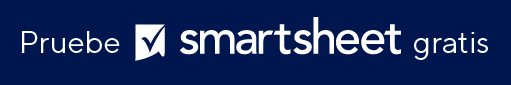 PLANTILLA DE PRESUPUESTO DE SERVICIOS                                               DESCARGO DE RESPONSABILIDADTodos los artículos, las plantillas o la información que proporcione Smartsheet en el sitio web son solo de referencia. Mientras nos esforzamos por mantener la información actualizada y correcta, no hacemos declaraciones ni garantías de ningún tipo, explícitas o implícitas, sobre la integridad, precisión, confiabilidad, idoneidad o disponibilidad con respecto al sitio web o la información, los artículos, las plantillas o los gráficos relacionados que figuran en el sitio web. Por lo tanto, cualquier confianza que usted deposite en dicha información es estrictamente bajo su propio riesgo.SU LOGOTIPOPRESUPUESTOPRESUPUESTONombre de la empresaFECHACalle principal 123Hamilton, OH 44416N.º DE PRESUPUESTO(321) 456-7890Dirección de correo electrónicoID DE CLIENTECLIENTEVÁLIDO HASTAATTN: Nombre/Depto.Nombre de la empresaCalle principal 123Hamilton, OH 44416(321) 456-7890Dirección de correo electrónicoDESCRIPCIÓNHORASTARIFATOTALLa información es una estimación de servicios/bienes, no una factura. SUBTOTALSUBTOTALTérminos y condiciones:introduzca el monto total de DESCUENTOintroduzca el monto total de DESCUENTOSUBTOTAL MENOS DESCUENTOSUBTOTAL MENOS DESCUENTOintroduzca el porcentaje TASA IMPOSITIVAintroduzca el porcentaje TASA IMPOSITIVAIMPUESTO TOTALIMPUESTO TOTALConfirme que acepta el presupuesto colocando la firma y fecha a continuación. ENVÍO/MANIPULACIÓNENVÍO/MANIPULACIÓNNOMBRE Y FIRMA EN LETRA DE IMPRENTAFECHAOTROTOTALPara preguntas relacionadas con este presupuesto, póngase en contacto conNombre, (321) 456-7890, Dirección de correo electrónicowww.sudirecciónweb.comGRACIAS